Presseinformation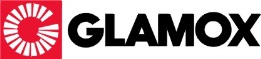 Glamox C85: Designtes LichtNeue Deckenleuchte mit besonderem Reflektoren-Design für moderne Büroumgebungen, innovative HCL-Konzepte und Kombination mit LichtmanagementsystemenHildesheim, 9. Oktober 2019 – Glamox stellt mit der neuen C85 eine Interieur-Leuchte für die Ein- und Anbaumontage an Decken vor. Bei der Entwicklung der C85 wurde neben dem Design der Leuchte ein wichtiger Schwerpunkt auf das Design des Lichts gelegt. Im Ergebnis erzielt das Modell eine Lichtqualität, die der Umgebung eine Dimension und Tiefe verleiht. Zugleich wird ein Licht erzeugt, das sich dezent im Hintergrund hält und angenehm im jeweiligen Gebäudebereich wirkt. Daher ist die Glamox C85 wie ein symmetrisches Cluster von Downlights aufgebaut. Das Licht wird durch einen Diffusor geleitet, der die Blendung der intensiv leuchtenden Dioden entsprechend reduziert. Vom Diffusor aus wird das Licht durch metallbeschichtete Reflektoren zielgerichtet gelenkt, die aus allen gängigen Blickwinkeln die Blendung deutlich reduzieren. Die Glamox C85 ist aufgrund ihrer Eigenschaften und des Designs für unterschiedliche Gebäudeinnenbereiche wie Großraumbüros, Konferenzräume sowie Flure und Aufenthaltsräume gedacht. Moderne LED-Leuchten mit großen, homogenen Lichtflächen sowie unterschiedlichen Optiken finden bei der Lichtplanung und Raumgestaltung vielfach Beachtung. Hohe Lichtqualität für die entsprechenden Räume und dezente Gestaltungsmöglichkeiten werden mit diesen Arten von Deckenleuchten ermöglicht. Mit der neuen Interieur-Leuchte C85 bietet Glamox jetzt eine besondere Deckenleuchten-Variation mit auffälligem Reflektoren-Design zur Innenraumgestaltung an. Interieur-Leuchte mit FormatGlamox bietet die C85 in zwei Formaten für verschiedene Raumvorgaben und Flexibilität bei unterschiedlichsten Projektanforderungen an. Die Deckeneinbauleuchte C85-R ist mit Abmessungen von 625 x 625 mm erhältlich. Dazu stehen mehrere Lumenpakete zur Auswahl. Vorgesehen für die einfache Montage in sichtbare T-Profil-Decken, ist die Leuchtenvariante ebenfalls mit optionalen Halterungen und Rahmen für andere Deckensysteme bestellbar. Das externe Betriebsgerät ermöglicht eine schnelle und einfache Installation. Die Deckenanbauleuchte C85-S ist in den Abmessungen 575 x x575 mm und mit unterschiedlichen Lumen-Leistungen zu bekommen.Human Centric Lighting und LichtmanagementDas Modell C85 ist mit Tuneable White-Technologie (CCT) erhältlich. Damit werden Intensität und Farbtemperatur des Lichts gesteuert und die Basis für innovative Human Centric Lighting-Konzepte angeboten. HCL trägt dazu bei, Wohlbefinden und Leistungsfähigkeit des Menschen am Arbeitsplatz zu verbessern. Zudem ist die Interieur-Leuchte C85 mit einem DALI-Betriebsgerät bestellbar und damit mit allen Lichtmanagementsystemen von Glamox kompatibel. Neben einem relaisbasierten EIN/AUS-Sensor steht ein integrierter Sensor für verschiedene Technologien wie Wireless und ein kabelgebundenes DALI-System zur Verfügung. Dies macht die C85 extrem anpassungsfähig in allen Anforderungen an Flexibilität und Komplexität. Optional können die Ein- und Anbauvarianten C85-R und C85-S mit Präsenz- und Tageslichtsensoren sowie integriertem Notlicht für erhöhte Sicherheit im Gebäude geordert werden.Verfügbarkeit und weitere InformationenDie neue Deckenleuchte Glamox C85 ist ab sofort erhältlich. Weitere Informationen und technische Daten sind unter folgenden Links verfügbar: Glamox C85-S, Deckenanbauleuchte: https://glamox.com/de/products/c85-s/Glamox C85-R, Deckeneinbauleuchte: https://glamox.com/de/products/c85-r/Glamox Lichtmanagementsysteme: https://glamox.com/de/lichtmanagementsystemeHuman Centric Lighting-Lösungen: https://glamox.com/de/human-centric-lightingGlamox GmbHDie Glamox GmbH ist ein Unternehmen der Glamox Gruppe. Glamox ist ein norwegischer Industriekonzern und entwickelt, produziert und vertreibt professionelle Beleuchtungslösungen für den globalen Markt. Die Glamox GmbH ist ein führender Anbieter von Lichtlösungen für den professionellen, landbasierten Beleuchtungsmarkt in Deutschland, Österreich sowie Schweiz und bietet ein komplettes Produktsortiment für Bildungs- und Gesundheitseinrichtungen, gewerbliche und industrielle Bauten, Einzelhandel, Hotels sowie Restaurants. Die Glamox Gruppe ist ein weltweit tätiges Unternehmen mit 1300 Mitarbeitern und Vertriebs- und Produktionsstandorten in mehreren europäischen Ländern, Asien und Nord- und Südamerika. Der Jahresumsatz 2017 betrug 283 MEUR. Zum Konzern gehören eine Reihe von Qualitätsmarken für Beleuchtung wie Glamox, Aqua Signal, Luxo, Norselight und LINKSrechts. Um die Kundenbedürfnisse und Erwartungen zu erfüllen, setzt Glamox sich für die Bereitstellung hochwertiger Produkte, Lösungen, Service und Support ein. www.glamox.dePressekontakteDipl.-Ing. Sabrina Catrin MeyerLichtplanung & MarketingVon-Thünen-Str. 1228307 BremenTel.: +49 421 485 70-71Fax: +49 421 485 70-33E-Mail: sabrina.meyer@glamox.comHauptsitz Glamox GmbHDaimlerring 2531135 HildesheimTel.: +49 5121 7060-0Fax: +49 5121 5291-0PR-Kontakt Profil MarketingStefan WinterPublic RelationsProfil Marketing OHGHumboldtstr. 2138106 BraunschweigTel.: +49 531 387 33 16E-Mail: s.winter@profil-marketing.com